تطور الرقم الاستدلالي للأثمان عند الاستهلاك(أساس 100:2017) بمدينة الرباطEvolution de l’Indice des Prix à la Consommation (Base 100 :2017) à la ville de Rabatيناير 2022Janvier 2022L’INDICE DES PRIX À LA CONSOMMATION (IPC) DU MOIS DE JANVIER 2022 A RABATL’indice des prix à la consommation (base 100 : 2017) a atteint,  au cours du mois de janvier 2022 dans la ville de Rabat, le niveau 105,1 contre 105,0 au mois précédent, enregistrant ainsi une hausse de 0,1% contre une stagnation au niveau National. Cette variation est le résultat de la stagnation de l’indice des produits alimentaires et de la hausse de 0,2% de l’indice des produits non alimentaires.La stagnation de l’indice des produits alimentaires est due essentiellement à la diminution  de l’indice des « Produits alimentaires et boissons non alcoolisées » de 0,2% et à l’augmentation de celui des « Boissons alcoolisées et tabac» de 3,3%.Les baisses des produits alimentaires observées entre décembre 2021 et janvier 2022 concernent principalement les «Fruits» avec 3,0%, «Poissons et fruits de mer» avec 2,0%,  les «Viandes» avec 1,3%, les «Légumes» avec 0,2% et le « Café, thé et cacao » avec 0,1%. Par contre, les prix ont augmenté de 1,4% pour le « Pain et céréales » et de 0,7% pour le « Lait, fromage et œufs ». En revanche, la hausse de l’indice de la division des « Boissons alcoolisées et tabac » résulte notamment de l’augmentation des prix du tabac avec 3,4% et de la diminution des prix des boissons alcoolisées avec 0,4%.Pour les produits non alimentaires, la hausse de son indice résulte essentiellement de la hausse des prix des « Articles d’habillement et chaussures » de 0,9% et de celui des « Transports » avec 0,6%, tandis que les groupes restants ont enregistré une stagnationQuant à la variation mensuelle au niveau des villes, Les hausses les plus importantes de l’IPC ont été enregistrées à Casablanca avec 0,5%, à Kénitra avec 0,4%, à Agadir et Tétouan avec 0,2%  et à Tanger, Laâyoune et Errachidia avec 0,1%. En revanche, les baisses les plus importantes ont été enregistrées à Safi  avec 1,2%, à Beni-Mellal avec 0,7% et à Fès et Marrakech avec 0,4%.Comparé au même mois  de l’année précédente, l’indice des prix à la consommation de la ville de  Rabat a enregistré une hausse de 2,5% au cours du mois de janvier 2022 -contre une augmentation de 3,1% au niveau National- conséquence de la hausse de l’indice des produits alimentaires de 3,5% et de celui des produits non alimentaires de 2,0%. Pour les produits non alimentaires, les variations vont d’une baisse de 0,3% pour la «Santé » à une hausse de 10,2% pour les «Articles d’habillement et chaussures».الرقم الاستدلالي للأثمان عند الاستهلاك لشهر يناير 2022بمدينة الرباطبلغ مستوى الرقم الاستدلالي للأثمان عند الاستهلاك (أساس 100: 2017) خلال شهر يناير 2022 بمدينة الرباط 105,1 مقابل  105,0 خلال الشهر السابق، مسجلا بذلك ارتفاعا قدره 0,1 % مقابل استقرار على المستوى الوطني. و قد نتج هذا الارتفاع عن استقرار الرقم الاستدلالي للمواد الغذائية    و تزايد الرقم الاستدلالي للمواد غير الغذائية ب 0,2 %. بالنسبة للمواد الغذائية، فقد نتج استقرار رقمها الاستدلالي بالأساس إلى تراجع أثمان هذا المؤشر على مستوى قسم "المواد الغذائية والمشروبات غير الكحولية" بنسبة 0,2 % و تزايد أثمان قسم "المشروبات الكحولية والتبغ" ب 3,3 %.وقد شملت أهم الانخفاضات المسجلة ما بين شهري دجنبر 2021 يناير 2022  بقسم "المواد الغذائية" على الخصوص أثمان "الفواكه" ب 3,0 %، "السمك وفواكه البحر" ب 2,0 %، "اللحوم" ب 1,3%، الخضر" ب 0,2 %         و "القهوة و الشاي و الكاكاو" ب 0,1 %.  وعلى العكس من ذلك، ارتفعت أثمان  "الخبز و الحبوب" ب 1,4 % و "الحليب و الجبن و البيض " ب 0,7 %. في حين نتج ارتفاع الرقم الاستدلالي ل"لمشروبات الكحولية و التبغ" عن تزايد أثمان التبغ ب 3,4 % و تراجع أثمان المشروبات الكحولية ب 0,4 %.أما فيما يخص المواد غير الغذائية فقد نتج ارتفاع رقمها الاستدلالي عن التزايد الذي عرفته على الخصوص أثمان "الملابس و الأحذية" ب 0,9 % و أثمان "النقل" ب 0,6 %. في حين عرفت باقي الأقسام استقرارا نسبيا. أما فيما يتعلق بالتغير الشهري على مستوى المدن، فقد سجل الرقم الاستدلالي أهم الارتفاعات في الدار البيضاء ب 0,5% و في القنيطرة ب % 0,4 و في أكادير و تطوان ب 0,2 % وفي طنجة و العيون و الرشيدية ب 0,1 %.  بينما سجلت انخفاضات في آسفي ب 1,2 % و في بني ملال ب 0,7 % و في فاس و مراكش ب  0,4 %بالمقارنة مع نفس الشهر للسنة الماضية، سجل الرقم الاستدلالي للأثمان عند الاستهلاك بمدينة الرباط ارتفاعا قدر ب 2,5 % خلال شهر يناير 2022 مقابل 3,1 % على المستوى الوطني. وقد نتج هذا الارتفاع عن تزايد أثمان كل من المواد الغذائية ب 3,5 % و المواد غير الغذائية ب 2,0 %. وتراوحت نسب التغير للمواد غير الغذائية ما بين انخفاض قدره 0,3%  بالنسبة ل "الصحة" وارتفاع  قدره 10,2 % بالنسبة ل "الملابس و الأحذية".تغير الرقم الاستدلالي للأثمان عند الاستهلاك حسب الأقسامVariation de l’Indice des Prix à la Consommation  par divisionRoyaume du Maroc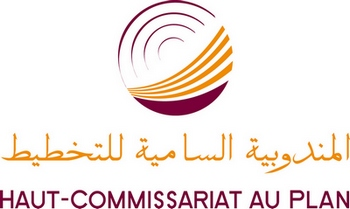 المملكة المغربيةالمملكة المغربيةDirection Régionale DE LA REGION Rabat-Salé-KENITRAالمديرية  الجهوية
لجهة الرباط -سلا-القنيطرةدجنبرينايرDivisionsDécembreJanvierVarالأقســـام20212022en (%)Produits alimentaires105,0104,90,0المواد الغذائيةProduits alimentaires et boissons non alcoolisées104,2104,0-0,2المواد الغذائية و المشروبات غير الكحوليةboissons alcoolisées et tabac124,9129,03,3المشروبات الكحولية و التبغProduits non alimentaires104,9105,10,2المواد الغير غذائيةArticles d’habillement et chaussures 114,2115,20,9الملابس و الأحذيةLogements, eau, électricité et autres combustibles 101,9101,90,0السكن و الماء و الكهرباء و الغاز و محروقات أخرى Meubles, articles et ménages et entretien courant du foyer 101,8101,80,0الأثاث و الأدوات المنزلية و الصيانة العادية للمنزل Santé102,6102,60,0الصحة Transport108,2108,80,6النقلCommunication106,4106,40,0المواصلات Loisirs et Culture 100,9100,90,0الترفيه و الثقافة Enseignement108,4108,40,0التعليم Restaurants et hôtels 101,6101,60,0مطاعم و فنادق Biens et Services divers104,0104,00,0مواد و خدمات أخرى INDICE  GENERAL105,0105,10,1الرقم الاستدلالي العام